Szczecin, dnia 06. czerwca 2019 r.SZACOWANIA WARTOŚCI ZAMÓWIENIANR SZ023-2019-1.1.1_POIRProśba o wycenę dotycząca szacowania wartości zamówienia w ramach dostawcy systemu nawigacyjnego wraz z oprogramowaniem do planowania misji i postprocessingu danych GPS  (1 sztuka), w ramach projektu pt.:. „Prace badawczo-rozwojowe nad prototypową technologią multisensorycznej lotniczej stacji diagnostycznej, umożliwiającą wielkopowierzchniową inwentaryzację oraz parametryzację roślinności” (nr projektu: POIR.01.01.01-00-1071/17).Projekt współfinansowany przez Unię Europejską ze środków Europejskiego Funduszu Rozwoju Regionalnego w ramach Programu Operacyjnego Inteligentny Rozwój. Projekt realizowany w ramach konkursu Narodowego Centrum Badań i Rozwoju: Szybka Ścieżka (Oś priorytetowa: Wsparcie prowadzenia prac B+R przez przedsiębiorstwa, Działanie 1.1: Projekty B+R przedsiębiorstw, Poddziałanie 1.1.1: Badania przemysłowe i prace rozwojowe realizowane przez przedsiębiorstwa).ZAMAWIAJĄCY 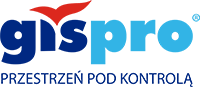 GISPRO Spółka z ograniczoną odpowiedzialnością ul. Teofila Firlika 19, 71-637 SzczecinNIP: 9552179786, REGON: 320253489, KRS: 0000263456tel. +48 91 423 41 81fax. +48 91 423 41 83OPIS PRZEDMIOTU ZAMÓWIENIAPrzedmiotem zamówienia jest system nawigacyjny (1 sztuka), pozycjonujący oraz zarządzający synchronicznie co najmniej dwoma sensorami fotogrametrycznymi tj. kamerą wielkoformatową Vexcel UltraCam Eagle Mark 3 oraz lotniczym skanerem laserowym Riegl VQ-780i oparty o żyroskopy światłowodowe (zawierającego co najmniej dwie jednostki inercyjne - IMU) wraz z oprogramowaniem do planowania misji i post-processingu danych. Kompaktowe i lekkie rozwiązanie, zoptymalizowane do pracy na pokładach statków powietrznych 1 sztuka – o parametrach nie gorszych niż:Wydajność IMU:dokładność pozycji < 0,025m,dokładność określenia prędkości przynajmniej 0,005 m/s,dokładność określenia położenia kątowego Roll/Pitch przynajmniej 0,005 stopnia,dokładność określenia kursu geograficznego przynajmniej 0,01 stopnia,inklinacja żyroskopu <0,05 stopnia na godzinę,częstotliwość próbkowania co najmniej 256 Hz.Odbiornik GPS:GPS (L1,L2,L5), GLONASS (L1,L2,L5),kanał L-band.Wyświetlacze:wyposażenie w dwa wyświetlacze nawigacyjne o rozdzielczości przynajmniej 800x600 pikseli i głębi kolorów nie gorszej niż „True Color” (24-bit),wysoka czytelność ekranów w każdych warunkach oświetleniowych (wysoki kontrast, regulacja jasności, powłoki antyrefleksyjne),możliwość wyświetlenia podkładów mapowych,przekątna ekranu powyżej 5 cali.Komunikacjamożliwość rejestracji danych na nośniku zewnętrznym,dwukierunkowy port RS232,port Ethernet LAN Port,wyjście sygnału PPS,dwa porty wejscia sygnału „Event Mark”,możliwość precyzyjnego sterowania łożem stabilizującym.Właściwości fizyczne:masa poniżej 15kg,wymiary jednostki inercyjnej (IMU) pozwalające na instalację wewnątrz kamery Vexcel UltraCam Eagle,zasilanie 28V DC.Oprogramowanie:możliwość zaplanowania szeregów ze zmienną wysokością, w celu „śledzenia” terenu,możliwość eksportu i importu współrzędnych do/z formatu .xls lub ASCII,dostęp do bezpłatnego globalnego DTM,możliwość tworzenie planów nalotu dla wielu sensorów jednocześnie,możliwość wyrównania pomiarów w oparciu o pomiary ze stacji naziemnych,możliwość korekcji mimośrodów sensora, anteny GPS i IMU,możliwość definicji układów odniesienia danych wyjściowych.OPIS REALIZOWANEGO PROJEKTU:Głównym celem projektu jest opracowanie prototypowej technologii multisensorycznej lotniczej stacji diagnostycznej, umożliwiającą wielkopowierzchniową inwentaryzację oraz parametryzację roślinności. Celem prac poszczególnych etapów projektu jest synchronizacja sensorów spektralno-przestrzennych, opracowanie kluczy fotogrametrycznych na potrzeby inwentaryzacji i parametryzacji roślinności, dostosowanie lotniczej stacji diagnostycznej do opracowanych założeń konstrukcyjnych oraz wykonanie walidacji działania prototypu w oparciu o prace inwentaryzacyjne w warunkach rzeczywistych.MIEJSCE ORAZ TERMIN SKŁADANIA I OTWARCIA OFERTOferta powinna zostać dostarczona:za pośrednictwem poczty lub kuriera na adres Zamawiającego podany w pkt. I Szacowania wartości zamówienia lubzłożona osobiście na adres Zamawiającego podany w pkt. I Szacowania wartości zamówienia lubw formie elektronicznej w postaci skanu na adres badania@gispro.pl .Termin składania ofert upływa 13.06.2019 r. (liczy się data wpływu do Zamawiającego). Oferty złożone po terminie nie będą rozpatrywane.Formularz cenowy do szacowania wartości zamówienia stanowi Załącznik 1.Do oferty Oferent powinien załączyć pełną specyfikację techniczną przedmiotu zamówienia.Zamawiający nie dopuszcza składania ofert częściowych oraz ofert wariantowych.Planowany okres realizacji zamówienia: czerwiec 2019 – wrzesień 2019.OSOBA DO KONTAKTU W SZACOWANIA WARTOŚCI ZAMÓWIENIA:Marta SieczkiewiczDyrektor Zakładu Fotogrametrii Lotniczej telefon: +48 91 423 41 81  email: badania@gispro.pl Adres strony internetowej Zamawiającego: www.gispro.plZAŁĄCZNIKI:Załącznik nr 1: Formularz cenowy do szacowania wartości zamówienia………………………………………………………………………data i podpis ZamawiającegoZAŁĄCZNIK NR 1 DO PROŚBY O WYCENĘ W CELU SZACOWANIA WARTOŚCI ZAMÓWIENIANR SZ023-2019-1.1.1_POIR…………………………………………………………Miejscowość, dataNazwa i adres oferenta oraz dane rejestrowe, w tym NIP:………………………………………………………………………………………………………FORMULARZ CENOWY – DO SZACOWANIA WARTOŚCI ZAMÓWIENIAProśba o wycenę dotycząca szacowania wartości zamówienia w ramach dostawcy systemu nawigacyjnego wraz z oprogramowaniem do planowania misji i postprocessingu danych GPS  (1 sztuka),  w ramach projektu pt.:. „Prace badawczo-rozwojowe nad prototypową technologią multisensorycznej lotniczej stacji diagnostycznej, umożliwiającą wielkopowierzchniową inwentaryzację oraz parametryzację roślinności” (nr projektu: POIR.01.01.01-00-1071/17).Projekt współfinansowany przez Unię Europejską ze środków Europejskiego Funduszu Rozwoju Regionalnego w ramach Programu Operacyjnego Inteligentny Rozwój. Projekt realizowany w ramach konkursu Narodowego Centrum Badań i Rozwoju: Szybka Ścieżka (Oś priorytetowa: Wsparcie prowadzenia prac B+R przez przedsiębiorstwa, Działanie 1.1: Projekty B+R przedsiębiorstw, Poddziałanie 1.1.1: Badania przemysłowe i prace rozwojowe realizowane przez przedsiębiorstwa).W odpowiedzi na złożoną prośbę o wycenę w celu szacowania wartości zamówienia poniżej przedkładam wycenę przedmiotu zamówienia, określonych w prośbie o wycenę. Szacowany termin dostarczenia zamówienia (licząc od dnia złożenia zamówienia): ……………………….. dniProponowany harmonogram płatności:1. [liczba dni od złożenia zamówienia] – [kwota netto]2. [liczba dni od złożenia zamówienia] – [kwota netto]3. [liczba dni od złożenia zamówienia] – [kwota netto]4. [liczba dni od złożenia zamówienia] – [kwota netto]Niniejsze szacowanie nie stanowi oferty w myśl art. 66 Kodeksu Cywilnego, jak również nie jest ogłoszeniem w rozumieniu ustawy Prawo zamówień publicznych.…………………………………… dnia …………………………Czytelny podpis uprawnionego przedstawiciela Oferenta oraz pieczęć firmowa (jeśli podmiot posiada pieczęć)Nazwa Cena nettoVATCena bruttosystem nawigacyjny wraz z oprogramowaniem do planowania misji i postprocessingu danych GPS - 1 sztuka